Obec Dolný Hričov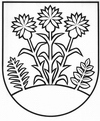 Osloboditeľov 131/35013 41   Dolný Hričovpozvánka          Pozývam všetkých poslancov Obecného zastupiteľstva v Dolnom Hričove, hlavného kontrolóra obce a občanov obce Dolný Hričov na verejné zasadnutie obecného zastupiteľstva, ktoré sa uskutoční dňa 26. septembra  2022 (t. j. v pondelok) o 15,30 hodinena Obecnom úrade v Dolnom Hričove. Program zasadnutia bude nasledovný:Otvorenie rokovania, potvrdenie jeho uznášaniaschopnosti a schválenie programuUrčenie zapisovateľa a overovateľov zápisniceSchválenie zápisnice z predchádzajúceho zasadnutiaKontrola plnenia prijatých uzneseníKonsolidovaná výročná správa Obce Dolný Hričov za rok 2021Rozpočet r. 2022 – 2. zmena Rozpočet r. 2022 – 3. zmena Návrh Dodatku č. 1 k VZN obce Dolný Hričov č. 1/2022 o určení výšky dotácie na            prevádzku a mzdy na dieťa materskej školy a žiaka školských zariadení so sídlom na            území obce Dolný Hričov Správa nezávislého audítora z auditu účtovnej závierky, Správa k ďalším požiadavkám zákonov a iných právnych predpisov k 31.12.2021Plán kontrolnej činnosti hlavnej kontrolórky na 2. polrok 2022Správa  - výsledok kontroly – preverenie dodržiavania podmienok a pravidiel pri používaní návratných zdrojov financovaniaSchválenie prijatia úveru na rehabilitáciu chodníkov vo výške 96 000 € Schválenie prijatia úveru na ,,Prístavba, prestavba, stavebné úpravy obecného domu Peklina“ vo výške 161 000 €Schválenie Dodatku č. 1 k Zmluve o dielo č. 06122016 zo dňa 06.12.2016Optický internet a digitálna TV – Nelson Services, Rajecké TepliceOpätovná žiadosť na montáž domových optických prípojok v rámci stavby 16023 – Dolný Hričov – Úprava NN sieteŽiadosť o prenájom pozemku za účelom umiestnenia garáže p. HanusováŽiadosť o prenájom pozemku za účelom umiestnenia garáže p. HanusInformácie starostu obce:Žiadosť o zabezpečenie volieb  prísediacich Okresného súdu Žilina na obdobie 2022 - 2026                                                                                                                  1/2ŽSR – čistenie a úprava podchodu na železničnej stanici v obci Dolný Hričov Slovenská agentúra životného prostredia- poskytnutie podpory na projekt s názvom ,, Zelené obce Slovenska“Slovnaft a.s.- fotovoltaika objekt studne Zväz skladovania zásob a.s.Stavebné povolenie v spojenom a územnom a stavebnom konaní ,,MŠ Dolný Hričov – rozšírenie kapacity- zmenaSPF Bratislava – rozhodnutie o povolení vkladu vlastníckeho práva do katastra nehnuteľnosti v k.ú. Dolný Hričov                                                                                                           Informácie zástupcu starostu, hlavného kontrolóra, poslancov a predsedov komisií                                                                                                                                           DiskusiaRekapitulácia prijatých uznesení Záver                                                                                                               Ing. Peter Zelník                                                                                                                   starosta obce                                                                                                                                                 2/2Číslo:2022/1929   V Dolnom Hričove dňa:19.09.2022